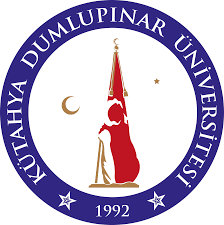 T.C.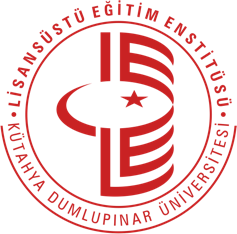 KÜTAHYA DUMLUPINAR ÜNİVERSİTESİLİSANSÜSTÜ EĞİTİM ENSTİTÜSÜTEZ KABUL VE MEZUNİYET FORMU*Ciltli tezlerin şekil bakımından incelenmesi ABD / ASD Başkanlığı tarafından görevlendirilen Akademik Personel tarafından yapılacaktır.**İntihal Benzerlik Oranı öğrencinin tez danışmanı tarafından Enstitünün belirlediği programca tespit edilecektir.***İlgili öğrencinin ders aşamasında almış olduğu dersleri, AKTS-Kredileri ve notları incelenerek yönetmeliğin ilgili maddelerine istinaden ders yükünü tamamladığı ve gerekli asgari şartları taşıyarak başarılı olduğu tespit edilmiş olup öğrenci mezun edilebilir.****Tez teslim tarihi mezuniyet tarihi olup Enstitü Diploma Servisi görevli yetkili personeli tarafından doldurulacaktır.EK-1: İntihal Raporu Sonuç Formu çıktısı.EK-2: Tez İnceleme Formu(FORM MUTLAKA BİLGİSAYAR ORTAMINDA HAZIRLANMALIDIR.)T.C.Kimlik No:Öğrenci No:Adı Soyadı:ABD-ASD/Bilim-Sanat Dalı:Programı:Mezuniyet Yarı Yılı:Tez Başlığı:(Tutanak, Ulusal Tez Merkezi Formu ve Ciltli Tez aynı başlık olmalıdır.)Tez Savunma Tarihi:Cep Telefon No:Yukarıda bilgileri verilen öğrenci belirtilen tarihte tez savunmasına girmiş, başarılı olmuştur. Lisansüstü Eğitim Enstitüsü Yüksek Lisans ve Doktora tez yazım kurallarının ilgili maddelerine istinaden hazırladığı öğrencinin ciltli tezi şekil açısından incelenerek uygun görülmüştür.                                                                                                                          ___ /___ /____                                                                                                                                                                                        _______________________                                                                                                                                                                                      Unvanı, Adı, Soyadı, İmza                                                                                                                                                                                         (ABD-ASD Başk. Grv. Ak. Pers.*)Yukarıda bilgileri verilen öğrenci belirtilen tarihte tez savunmasına girmiş, başarılı olmuştur. Lisansüstü Eğitim Enstitüsü Yüksek Lisans ve Doktora tez yazım kurallarının ilgili maddelerine istinaden hazırladığı öğrencinin ciltli tezi şekil açısından incelenerek uygun görülmüştür.                                                                                                                          ___ /___ /____                                                                                                                                                                                        _______________________                                                                                                                                                                                      Unvanı, Adı, Soyadı, İmza                                                                                                                                                                                         (ABD-ASD Başk. Grv. Ak. Pers.*)Yukarıda bilgileri verilen öğrenci belirtilen tarihte tez savunmasına girmiş, başarılı olmuştur. Lisansüstü Eğitim Enstitüsü Yüksek Lisans ve Doktora tez yazım kurallarının ilgili maddelerine istinaden hazırladığı öğrencinin ciltli tezi şekil açısından incelenerek uygun görülmüştür.                                                                                                                          ___ /___ /____                                                                                                                                                                                        _______________________                                                                                                                                                                                      Unvanı, Adı, Soyadı, İmza                                                                                                                                                                                         (ABD-ASD Başk. Grv. Ak. Pers.*)Yukarıda bilgileri verilen öğrenci belirtilen tarihte tez savunmasına girmiş, başarılı olmuştur. Lisansüstü Eğitim Enstitüsü Yüksek Lisans ve Doktora tez yazım kurallarının ilgili maddelerine istinaden hazırladığı öğrencinin ciltli tezi şekil açısından incelenerek uygun görülmüştür.                                                                                                                          ___ /___ /____                                                                                                                                                                                        _______________________                                                                                                                                                                                      Unvanı, Adı, Soyadı, İmza                                                                                                                                                                                         (ABD-ASD Başk. Grv. Ak. Pers.*)PROGRAM SORUMLUSU MEMUR***ENSTİTÜ SEKRETERİENSTİTÜ MÜDÜRÜ    ___ /___ /____ ____________________Unvanı, Adı, Soyadı, İmza___ /___ /____ ____________________Unvanı, Adı, Soyadı, İmza ___ /___ /____ ____________________Unvanı, Adı, Soyadı, İmzaTEZ TESLİM TARİHİ****___ /___ /________________________Unvanı, Adı, Soyadı, İmza